Searching for LGBTQ materials in the library?The largest collection is available at:YORKVILLE BRANCH22 Yorkville Ave.Toronto, ON M4K 1L4www.torontopubliclibrary.caIn the catalogue:To find the full range of LGBTQ non-fiction, click in the Search box and type keywords or phrases such as:gay or gays; gay athletes; gay fathers; etc.lesbian or lesbians; lesbian activists; lesbian mothers; etc.queer or homosexuality or bisexuality or intersex or transgender or two-spirit or LGBT, etc.Remember, you can limit your search to a particular branch, format, language, or age level using the Advanced Search.To find newer LGBTQ fiction, type the words: “lesbian fiction” or “gay men fiction”, etc. in the Search box.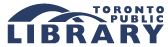 2016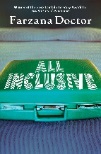 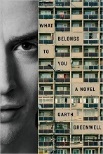 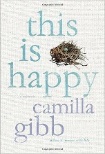 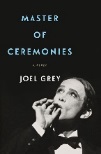 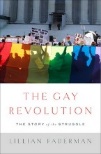 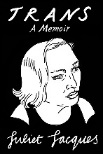 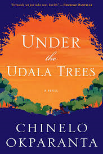 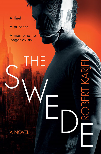 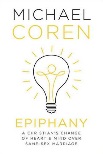 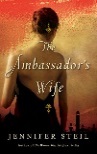 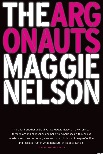 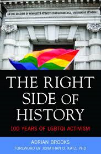 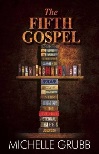 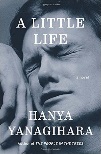 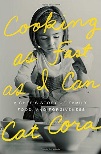 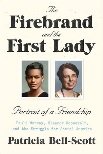 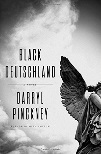 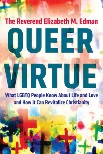 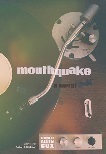 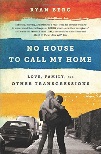 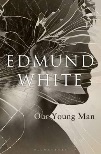 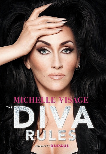 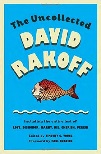 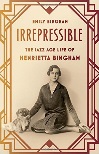 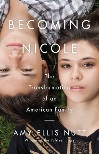 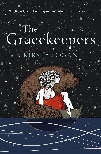 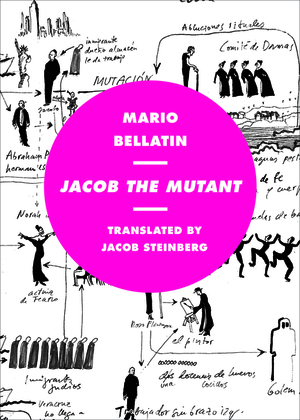 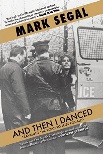 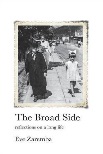 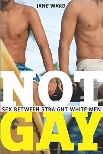 New LGBTQ Books + eBooks** just some of the hot new LGBTQ fiction + non-fiction titles added to Toronto Public Library collections in the last yearLESBIANS – FICTIONAlbert, Susan Wittig / Loving EleanorAlexander, Mardi / Twice luckyAlkemade, Kim van / Orphan #8: a novel + eBookAptaker, Ann / Tarnished goldBaldwin, Kim / One last thingBanasky, Carmiel / The suicide of Claire Bishop + eBookBarnett, LaShonda Katrice / Jam on the vine + eBookBeers, Georgia / A little bit of spiceBeers, Georgia / Zero visibility: a romanceBlais, Marie-Claire / Acacia gardensBramhall, Andrea / The chameleon’s taleBramhall, Andrea / SwordfishBrayden, Melissa / Just three wordsBrayden, Melissa / Ready or notBrayden, Melissa et al. / Sweet hearts: romantic novellasBrooke, Gun / Pathfinder: Exodus, Book TwoBrooke, Gun / Soul uniqueBrown, Maggie / Mackenzie’s beatBuck, Rebecca S. / Fragile wingsBusman, Debra / Like a womanCannon, Julie / CountdownChristie, Kate / In the company of womenClaxton, Crin / Death’s doorway + eBookClevenger, Jaime / Waiting for a love songCooper, Blayne / A dark horseCopeland, Jean / The revelation of Beatrice DarbyD., Jackie / Infiltration: Book 1 of the After Dark seriesDavis, Lesley / Playing in shadowDavis, Lesley / Starstruck: blurring the line between reality and fictionDe Veaux, Alexis / YaboDennis-Benn, Nicole / Here comes the sunDisabato, Catie / The ghost network: a novel + eBookDoctor, Farzana / All inclusive + eBookDoench, Meredith / CrossedDunne, Amy / The renegadeDutton, Erin / Officer downFrame, Jenny / A royal romanceFrench, Sophia / The diplomatGirolami, Lisa / The 45th parallelGlaser, Rachel B. / Paulina and FranGreen, Sacchi, ed. / Best lesbian erotica of the year + eBookGreen, Sacchi, ed. / Me and my boi: queer erotic storiesGriep, Camille / Letters to ZellGrubb, Michelle / The fifth gospelGrubb, Michelle / Getting lostGrubb, Michelle / Keep holdGurba, Myriam / Painting their portraits in winter: short storiesHamilton, Jane Eaton / WeekendHart, Ellen / The grave soul + eBookHighsmith, Patricia / Carol (new ed.)Hill, Gerri / Pelican’s landingHuff, Tanya / An ancient peaceHuff, Tanya / Wizard of the grove + eBookHunter, Cari / No good reasonJaffe, Sara / DrylandJessen, Rebecca / GapJones, Heather Rose / The mystic marriage: a novel of AlpenniaJuly, Miranda / The first bad man: a novel + eBookKirby, William S. / Vienna + eBookLeduc, Violette / Thérèse and Isabelle (new trans.) + eBookLeigh, D. Jackson / Riding passionLeigh, D. Jackson / Tracker and the spy: Dragon Horse War 2Liontas, Annie / Let me explain you + eBookLogan, Kirsty / The gracekeepers: a novel + eBookLogan, M. E. / Can’t buy me loveLogan, M. E. / Tempered SteeleLynch, Katie / Confucius JaneMacGregor, K. G. / T-minus twoMaddox, Jaime / Deadly medicineMayor, Archer / The company she kept: a Joe Gunther novel + eBookMcKnight, Gill / Soul selectaMcMahon, Franci / White horse in winterMcMan, Ann / BackcastMichaels, Laydin / ForsakenMikayne, Stevie / Illicit artifactsMiles, Tiya / Cherokee Rose: a novel of gardens and ghostsMolson, Karen / The company of crowsO’Brien, Meghan / The muse + eBookOkparanta, Chinelo / Under the udala trees + eBookPerez, Emma / Electra’s complexPerovic, Lydia / All that sangPesch, Lana / Moving parts: storiesPowell, V. K. / Side effectsRaand, L. L. / The shadow huntRadclyffe / Prescription for love + eBookRadclyffe / Price of honorRaeder, Leah / Black Iris + eBookRedhawk, D. Jordan / Lady dragonRevoyr, Nina / Lost canyon: a novel + eBookRichardson, Tracey / The song in my heartRidley, Elizabeth / Searching for Celia + eBookRosen, Lev A. C. / DepthRosenfeld, Carol / The one that got awayRowlands, C. P. / Hardwired + eBookSaracen, Justine / The witch of StalingradShannon, Merry / Prayer of the handmaidenSpangler, Rachel / The heart of the gameStark, Nell / The princess and the PrixTaite, Carsen / Lay down the lawTaite, Carsen / Reasonable doubtThrasher, Shelley / Autumn springTrebelhorn, P. J. / Up the anteWagner, Bruce / I met someone + eBookHerring, Scott / The Cambridge companion to American gay and lesbian literatureHighway, Tomson / A tale of monstrous extravagance: imagining multilingualism + eBookHogan, Kristen / The feminist bookstore movement: lesbian antiracism and feminist accountabilityJenkins, Steve + Walter, Derek / Esther the wonder pig: changing the world one heart at a timeJennings, Kevin, ed. / One teacher in ten in the new millennium: LGBT educators speak out about what’s gotten better and what hasn’tKaplan, Roberta / Then comes marriage: United States v. Windsor and the defeat of DOMA + eBookKing-Miller, Lindsay / Ask a queer chick: a guide to sex, love, and life for girls who dig girls + eBookLadoucer, Ben / OtterLee, Deborah Jian / Rescuing Jesus: how people of color, women, and queer Christians are reclaiming evangelicalismLevy, Emanuel / Gay directors, gay films?: Pedro Almodóvar, Terence Davies, Todd Haynes, Gus Van Sant, John WatersLindsay, Richard A. / Hollywood biblical epics: camp spectacle and queer style from the silent era to the modern dayMacedo, Stephen / Just married: same-sex couples, monogamy, and the future of marriageMacIvor, Daniel / Try: Communion / Was spring / Small thingsMaguire, Shannon / Myrmurs: an exploded sestinaManuel, Zenju Earthlyn / The way of tenderness: awakening through race, sexuality, and gender + eBookMarhoefer, Laurie / Sex and the Weimer Republic: German homosexual emancipation and the rise of the NazisMcClatchy, J. D. / Sweet theft: a poet’s commonplace bookMeyer, Doug / Violence against queer people: race, class, gender, and the persistence of anti-LGBT discriminationMillward, Liz / Making a scene: lesbians and community across Canada, 1964-1984Mordden, Ethan / On Sondheim: an opinionated guideMostow, Joshua S. + Ikeda, Asato / A third gender: beautiful youth in Japanese Edo-period prints (1600–1868)Myles, Eileen / I must be living twice: new and selected poems, 1975-2014Nason, Jim / Touch anywhere to beginNeal, Jarrett / What color is your hoodie?: essays on black gay identityNewton, Esther / Cherry Grove, Fire Island: sixty years in America’s first gay and lesbian town (new ed.)Oakley, Tyler / Binge + eBookOliver, Mary / Felicity: poems + eBookParé, Arleen / He leaves his face in the funeral carPetro, Anthony M. / After the wrath of God: AIDS, sexuality, and American religionPhillips, Carl / Reconnaissance: poems + eBookRakoff, David / The uncollected David Rakoff: including the text of Love, dishonor, marriage, die; cherish, perish + eBookReynolds, Michael, ed. / Tom House: Tom of Finland in Los AngelesRich, Adrienne / Adrienne Rich: collected poems, 1950-2012Rich, Adrienne / Later poems: selected and new, 1971-2012Richardson, Bill / First little bastard to call me Gramps: poems of the late middle agesRose, Rachel / Marry & burnRostosky, Sharon Scales + Riggle, Ellen D. B. / Happy together: how same-sex couples can conquer the challenges of minority stress and flourishRustin, Bayard + Carbado, Devon W., ed. / Time on two crosses: the collected writings of Bayard Rustin, 2nd ed. Sacks, Oliver W. / Gratitude + eBookSanders, Eli / While the city slept: a love lost to violence and a young man’s descent into madness + eBookSchwartzwald, Robert / C.R.A.Z.Y.: a queer film classicScott, Kitty, ed. / Stephen Andrews POVSedgwick, Eve Kosofsky / Between men: English literature and male homosocial desire (30th anniversary ed.) Shraya, Vivek / Even this page is white: poemsSickels, Carter, ed. / Untangling the knot: queer voices on marriage, relationships and identitySiken, Richard / War of the foxes Smart, Tom / Fabulous peculiarities: the art of Tony CalzettaTannahill, Jordan / Theatre of the unimpressed: in search of vital drama + eBookThoreson, Ryan Richard / Transnational LGBT activism: working for sexual rights worldwideTillman, Lisa M. / In solidarity: friendship, family, and activism beyond gay and straightVisage, Michelle / The diva rules: ditch the drama, find your strength, and sparkle your way to the topWaidzunas, Tom / Straight line: how the fringe science of ex-gay and therapy reoriented sexualityWard, Elizabeth Jane / Not gay: sex between straight white menWhitlock, Kay + Bronski, Michael / Considering hate: violence, goodness, and justice in American culture and politicsWoods, Gregory / Homintern: how gay culture liberated the modern world + eBookZan, Bänoo / Songs of exileBISEXUAL LITERATUREBingham, Emily / Irrepressible: the Jazz Age life of Henrietta Bingham + eBookBowery, Tess/ She whom I loveDespentes, Virginia / Apocalypse baby + eBookFitzgerald, Meags / Long red hairHogan, Kevin / My RiastradJ., Anna / My woman his wife saga + eBookKa’ahumanu, Lani + Hutchins, Loraine, eds. / Bi any other name: bisexual people speak out, 25th anniversary ed.Keenan, Jillian / Sex with Shakespeare: here’s much to do with pain, but more with love + eBookMesrobian, Carrie / Cut both ways + eBookMichaels, Mark A. + Johnson, Patricia / Designer relationships: a guide to happy monogamy, positive polyamory, and optimistic open relationships + eBook Naked, Bif / I Bificus: a memoir + eBookNorth, Anna / The life and death of Sophie Stark + eBookOchs, Robyn + Williams, H. Sharif / Rec-og-nize: the voices of bisexual men: an anthologyPalmer, Alyssa Linn / Midnight at the OrpheusPilger, Zoe / Eat my heart outSteil, Jennifer / The ambassador’s wife + eBookWinterson, Jeanette / The gap of time: a novel + eBook TRANSGENDER LITERATUREArnal, Kike / Bordered lives: transgender portraits from MexicoBasch, Rachel / The listener + eBookBenítez-Rojo, Antonio / Woman in battle dress + eBookBevan, Thomas E. / The psychobiology of transsexualism and transgenderism: a new view based on scientific evidenceBlythe, Ali / TwoismCorbett, Ken / A murder over a girl: justice, gender, junior high + eBookCrawford, Lucas / Sideshow concessionsDe Robertis, Carolina / The gods of tango + eBookFebruari, Maxim / The making of a man: notes on transsexualityGarréta, Anne / SphinxGino, Alex / George + eBookHall, Michael / Red: a crayon’s storyHankins, Dena / Heart of the Liliko’iHurst, Michael + Swope, Robert, eds. / Casa SusannaIslam, Tanwi Nandini / Bright lines: a novel + eBookJacques, Juliet / Trans: a memoir + eBookJoynt, Chase + Hoolboom, Mike / You only live twice: sex, death and transition + eBookKaufman, Brian / M is dead: a collaborative novelKaveney, Roz / Tiny pieces of skull: or, a lesson in mattersKeig, Zander + Kellaway, Mitch, eds. / Manning up: transsexual men on finding brotherhood, family, and themselvesKurtzwilde, H. B. / Sea turtle innLadin, Joy / Impersonation: poems 2004-2014Leone, Katie / But, I’m not a boyLepore, Amanda / Doll partsLowrey, Sassafras / Lost boi + eBookMiller, Sasha L. / The errant princeMonje, Michael Scott, Jr. / DefiantMuholi, Zanele / Zanele Muholi: faces and phases, 2006-2014Namaste, Viviane K. / Oversight: critical reflections on feminist research and politicsNelson, Maggie / The Argonauts + eBookNutt, Amy Ellis / Becoming Nicole: the transformation of an American family + eBookPlett, Casey / Safe girl to lovePorto, Alexandre Vidal / Sergio Y. + eBookSchmatz, Pat / Lizard radio + eBookSpade, Dean / Normal life: administrative violence, critical trans politics, and the limits of law (rev. ed.)Stanley, Eric + Smith, Nat, eds. / Captive genders: trans embodiment and the prison industrial complex, 2nd ed.Thimmesch-Gill, Zane / Hiding in plain sightWarland, Betsy / Oscar of between: a memoir of identity and ideasWhittington, Hillary / Raising Ryland: our story of parenting a transgender child with no strings attached + eBookWilde, Cecil / A boy called CinWilkinson, Willy / Born on the edge of race and gender: a voice for cultural competencyLGBTQ CHILDREN’S + YOUNG ADULT LITERATUREAlbertalli, Becky / Simon vs. the Homo Sapiens agenda + eBookBach, Mette / FemmeBerg, Ryan / No house to call my home: love, family, and other transgressionsBrothers, Meagan / Weird girl and what’s his name + eBookCart, Michael + Jenkins, Christine A. / Top 250 LGBTQ books for teens: coming out, being out, and the search for communityDuncan, Alexandra / Sound + eBookFloreen, Tim / Willful machines + eBookGino, Alex / George + eBookGrace, André P.  + Wells, Kristopher/ Growing into resilience: sexual and gender minority youth in CanadaGregorio, I. W. / None of the aboveHelms, Rhonda / Promposal + eBookHopkins, Ellen / Traffick + eBookHuey, Rachel S. / I am special: I have two dadsHuey, Rachel S. / I am special: I have two momsHutchinson, Shaun David / The five stages of Andrew Brawley + eBookJensen, Cordelia / SkyscrapingKonigsberg, Bill / The porcupine of truth + eBookKramer, Fabri + Panzini, Luca / Some people have two dadsKramer, Fabri + Panzini, Luca / Some people have two mumsLavoie, Jennifer / The first twentyLevithan, David / Hold me closer: the Tiny Cooper story + eBookMcCarry, Sarah / About a girlMoskowitz, Hannah / Not otherwise specified + eBookNewton, David E. / LGBT youth issues today: a reference handbookPinkas, Shosh / Gal and Noa’s daddiesRundell, Katherine / The wolf wilderSayre, Justin / Husky + eBookScelsa, Kate / Fans of the impossible life + eBookSchiffer, Miriam B. / Stella brings the family + eBookSelznick, Brian / The Marvels + eBookSilvera, Adam / More happy than not + eBookSilverberg, Cory + Smyth, Fiona / Sex is a funny word: a book about bodies, feelings, and YOUSmith, Rachelle Lee / Speaking out: queer youth in focus + eBookTyner, Christy / Zak’s safari: a story about donor-conceived kids of two-mom familiesWalton, Will / Anything could happenWard, Kaitlin / Bleeding EarthWheeler, Elizabeth / Asher’s faultLGBTQ – BIOGRAPHIES + MEMOIRSBell-Scott, Patricia / The firebrand and the First Lady: portrait of a friendship: Pauli Murray, Eleanor Roosevelt, and the struggle for social justice + eBook Beyfus, Drusilla / Vogue on Hubert de Givenchy + eBookBlanning, T. C. W. / Frederick the Great: King of Prussia + eBookBrownstein, Carrie / Hunger makes me a modern girl: a memoir + eBookBurroughs, Augusten  / Lust and wonder + eBookCaillat, François / Foucault against himselfCapote, Truman / Brooklyn: a personal memoir: with the lost photographs of David AttieChacaby, Ma-Nee / Two-spirit journey: the autobiography of a lesbian Ojibwa-Cree elderClaerbaut, A. Alyce + Schlesinger, David, eds. / Strayhorn: an illustrated lifeClark, Adrian / Queer saint: the cultured life of Peter WatsonColes, Richard / Fathomless riches: or, how I went from pop to pulpitCollins, Damian / Charmed life: the phenomenal world of Philip SassoonConley, Garrard / Boy erased: a memoirCooper, Alex / Saving Alex: when I was fifteen I told my Mormon parents I was gay, and that’s when my nightmare beganCopp, Bruce / Out of the firing line…into the foyer: my remarkable storyCooper, Anderson + Vanderbilt, Gloria / The rainbow comes and goes: a mother and son talk about life, love, and loss+ eBookCora, Cat / Cooking as fast as I can: a chef’s story of family, food, and forgiveness + eBookCurrier, Jameson / Until my heart stopsFerré, Giusi / Giorgio Armani: radical genderForrester, Viviane / Virginia Woolf: a portraitFraser-Cavassoni, Natasha / Vogue on Yves Saint Laurent + eBookFreeman, Philip / Searching for Sappho: the lost songs and world of the first woman poetGarebian, Keith / Immortal shadow: a life of William HuttGibb, Camilla / This is happy + eBookGornick, Vivian / The odd woman and city: a memoir + eBookGraham, Bill / The call of the worldGrey, Joel / Master of ceremonies: a memoir + eBookGruber, Allison / You’re not Edith: autobiographical essaysHollingworth, Miles / Ludwig Wittgenstein: an intellectual biographyHolmes, Dave / Party of one: a memoir in 20 songsIndiana, Gary / I can’t give you anything but loveJensen, Robert / Plain radical: living, loving, and learning to leave the planet gracefullyJorgensen, Lorrie / First gear: a motorcycle memoirKellow, Brian / Can I go now?: the life of Sue Mengers, Hollywood’s first superagent + eBookLax, Leah / Uncovered: how I left Hasidic life and finally came homeLevy, Sue-Ann / Underdog: confessions of a right-wing, gay, Jewish muckrakerLisicky, Paul / The narrow door: a memoir of friendship + eBookLittle Thunder, Beverly / One bead at a timeLownie, Andrew / Stalin’s Englishman: the lives of Guy BurgessMarie-Madeline / Priestess of morphine: the lost opus of Marie-Madeleine in the time of the NazisMars-Jones, Adam / Kid gloves: a voyage round my fatherMercurio, Peter / Found: a story of familyMeredith, Lydia / Gay preacher’s wife: how my down-low husband deconstructed my life and reconstructed my faithMorgan, Bill, ed. / I greet you at the beginning of a great career: the selected correspondence of Lawrence Ferlinghetti and Allen Ginsberg, 1955-1997Notaro, Tig / I’m just a personNyad, Diana / Find a way: one wild and precious life + eBookOllison, Rashod / Soul serenade: rhythm, blues and coming of age through vinylParini, Jay / Empire of self: a life of Gore Vidal + eBookParsi, Arsham / Exiled for love: the journey of an Iranian queer activistPatterson, Pat / Accepted: how the first gay superstar changed WWEPiepzna-Samarasinha, Leah Lakshmi / Dirty river: a queer femme of color dreaming her way homePim, Keiron / Jumpin Jack Flash: David Litvinoff and the rock’n’roll underworldPorpora, Kenny / The autumn balloonPreston, John / A very English scandal: sex, lies and a murder plot at the heart of the establishmentPrincenthal, Nancy / Agnes Martin: her life and art + eBookQuinn, Tom / Backstairs Billy: the life of William Tallon, the Queen Mother’s most devoted servantRossi, Chef / The raging skillet: the true life story of Chef RossiSegal, Mark / And then I danced: traveling the road to LGBT equality: a memoirSpender, Matthew / A house in St. John’s wood: in search of my parents + eBookStafford, Andy / Roland BarthesThomas, Dana / Gods and kings: the rise and fall of Alexander McQueen and John Galliano + eBookThrash, Maggie / Honor girl: a graphic memoirWilcox, Claire, ed. / Alexander McQueenWilson, Andrew / Alexander McQueen: blood beneath the skin + eBookZaremba, Eve / The broad side: a feminist’s reflectionsLGBTQ – NON-FICTIONThe 519 Church Street Community Centre / Write from the heart 2, from members of the Toronto Older LGBT Supportive Writing GroupAl-Solaylee, Kamal / Brown: what being brown in the world today means (to everyone)Allan, Jonathan A. / Reading from behind: a cultural analysis of the anus Altman, Dennis + Symons, Jonathan / Queer warsAshbery, John / Breezeway: new poems + eBookBalay, Anne / Steel closets: voices of gay, lesbian, and transgender steelworkersBall, Susan C. / Voices in the band: a doctor, her patients, and how the outlook on AIDS changed from doomed to hopefulBaumle, Amanda K. / Legalizing LGBT families: how the law shapes parenthoodBersani, Leo / Thoughts and thingsbissett, bill / Th bookBram, Christopher / The art of history: unlocking the past in fiction and nonfictionBrooks, Adrian / The right side of history: 100 years of LGBTQI activism + eBookBrossard, Nicole / Ardour + eBookBrowning, Frank / The fate of genderBruce, Jean / Forbidden love: a queer film classicCenziper, Debbie + Obergefell, Jim / Love wins: the lovers and lawyers who fought the landmark case for marriage equalityCharlesworth, Jonathan / That’s so gay!: challenging homophobic bullyingCole, Henri / Nothing to declare: poemsColucci, Jim / Golden Girls forever: an unauthorized look behind the lanaiCoren, Michael / Epiphany: a Christian’s change of heart & mind over same-sex marriage + eBookDedora, B. (Brian) / LorcationDonoghue, Emma / Emma Donoghue: selected plays + eBookDoyle, Vincent / Making out in the mainstream: GLAAD and the politics of respectability + eBookDreger, Alice Domurat / Galileo’s middle finger: heretics, activists, and the search for justice in science + eBookEdman, Elizabeth M. / Queer virtue: what LGBTQ people know about life and love and how it can revitalize ChristianityElam, Michele, ed. / The Cambridge companion to James BaldwinEllis, Nadia / Territories of the soul: queered belonging in the black diasporaErickson, Arthur / Francisco Kripacz: interior designEleveld, Kerry / Don’t tell me to wait: how the fight for gay rights changed America and transformed Obama’s presidencyFaderman, Lillian / The gay revolution: the story of the struggle + eBookFerri, Fabrizio / Roberto Bolle: voyage of beautyFine, Lois / Freda and Jem’s best of the week + eBookFrank, Katherine / Wedlocked: the perils of marriage equality: how African Americans and gays mistakenly thought the right to marry would set them freeFraser, Brad / Kill me nowFriedman, Misha / Lyudmila and Natasha: Russian livesGallo, Marcia M. / No one helped: Kitty Genovese, New York City, and the myth of urban apathyGalvin, Sarah / The best party of our lives: stories of gay weddings and true love to inspire us all + eBookGamson, Joshua / Modern families: stories of extraordinary journeys to kinshipGibson, Margaret F., ed. / Queering motherhood: narrative and theoretical perspectivesGilmour, Richard / Queers were hereGolombok, Susan / Modern families: parents and children in new family formsGoodfellow, Aaron / Gay fathers, their children, and the making of kinship Greene, Richard + Robison-Greene, Rachel, eds. / Orange is the new black and philosophy: last exit from Litchfield + eBookGruber, Adrienne / Buoyancy controlHan, C. Winter / Geisha of a different kind: race and sexuality in gaysian AmericaHardy, David, comp. / Bold: stories from older lesbian, gay, bisexual, transgender and intersex peopleWalsh, Karis / Mounting evidenceWatson, Dillon / Full circleWhite, Kenna / These two heartsWilliamz, M. J. / Sheltered loveWilliamz, M. J. / Summer passionGAY MEN – FICTIONAlameddine, Rabih / KoolaidsAllison, Shane, ed. / Gym boys: gay erotic stories + eBookBaines, Christian / Puppet boyBardsley, Ralph Josiah / BrothersBarker, Susan / The incarnations + eBookBeitong / Beijing comrades + eBookBellatin, Mario / Jacob the mutantBellatin, Mario / The large glass: three autobiographiesBelledone, K. E. / Right here waitingBollen, Christopher / Orient: a novel + eBookBunn, Austin / The brink: storiesCapote, Truman / The early stories of Truman Capote + eBook Chin, Alan / Buddha’s bad boysCox, Daniel Allen / Mouthquake: a novel + eBookCross, H. S. / Wilberforce + eBookCunningham, Michael / A wild swan: and other tales + eBookDriggers, James / Lovesick Ellingsen, Berit / Not dark yet: a novelFleet, Suki / This is not a love storyGalassi, Jonathan / Muse: a novel + eBookGolding, Michael / A poet of the invisible worldGoolrick, Robert / The fall of princes: a novel + eBookGreenwell, Garth / What belongs to you: a novel + eBookGreer, Darren / AdvocateGriffin, Matthew / HideHarris, Gregory / The Connicle curse: a Colin Pendragon mystery + eBookHarris, Gregory / The Dalwich desecration: a Colin Pendragon mystery + eBookHaslett, Adam / Imagine me gone + eBookHernandez, R. J. / Innocent fashionHerren, Greg / Orion maskHøjer, Torsten, ed. / Speak my language, and other stories: an anthology of gay fictionHolly, David / Heart’s eternal desireJames, Marlon / A brief history of seven killings + eBookJarvis, Stephen / Death and Mr. PickwickJohnson, T. Geronimo / Welcome to Braggsville: a novel + eBookKarjel, Robert / The Swede: a novel + eBookKeene, John / Counternarratives: stories and novellas + eBookKruse, Megan / Call me home: a novelLear, James / Straight up: a Dan Stagg mysteryLevy, Robert / The glittering world + eBookLuce, Ed / Wuvable oafMcCormack, Derek / The well-dressed woundMcCormick, Christopher / Desert boys: fictionMcManus, John / Fox tooth heart: storiesMcManus, Sophie / The unfortunates + eBook Mendecino. Tom / Boys from Eighth and CarpenterMerlis, Mark / JDMurphy, Tim / ChristodoraNamir, Hasan / God in pink + eBookOrlando, Steve + Faith, J. D. / VirgilOstlund, Lori / After the parade: a novel + eBookPappos, Ioannis / Hotel living + eBookPasolini, Pier Paolo / Street kids (new trans.)Pinckney, Darryl / Black Deutschland: a novel + eBookRosen, Rob, ed. / Best gay erotica of the year, volume 1 + eBookRosen, Rob / FateRound, Jeffrey / After the horses: a Dan Sharp mystery + eBookRound, Jeffrey / EndgameRowley, Steven / Lily and the octopusRubin, Eric Beck / School of velocityRussell, Paul Elliot / Immaculate blueRyan, Garry / Indiana pulcinellaSamuel, Sigal / The mystics of Mile EndSanders, J. Aaron / Speakers of the dead + eBookSchulman, Sarah / The cosmopolitansSie, James / Still life Las VegasSmith, Neil / Boo: a novel + eBookSjón/ Moonstone: a novelSmith, Frederick / Play it forwardSorese, Jeremy / CurveballSullivan, Mecca Jamilah / Blue talk and love: stories by Mecca Jamilah SullivanTaia, Abdellah / Infidels: a novelThornton, Marshall / From the ashesThomas, H. Nigel / No safeguards + eBookTreat, John Whittier / Rise and fall of the yellow houseVu, Caroline / That summer in ProvincetownWeaver, E. K. / The less than epic adventures of TJ and Amal. Volume 3White, Edmund / Our young man + eBookWilson, Jon / Cheap as beastsWilson, Jon / Every unworthy thingWitt. L. A. / The only one who mattersWitt. L. A. / No place that farWitt, L. A. + Voinov, Alexandr / On the clockWitt, L. A. / Running with scissorsYanagihara, Hanya / A little life: a novel + eBookZachary, Logan / GingerDead manZeischegg, Christopher (aka Danny Wylde) / The wolves that live in skin and spaceZubro, Mark / Dying to play